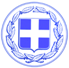                         Κως, 30 Νοεμβρίου 2015ΔΕΛΤΙΟ ΤΥΠΟΥΚαθημερινά σε όλο το νησί συνεχίζονται οι παρεμβάσεις των υπηρεσιών του δήμου με έργα και δράσεις που αλλάζουν την εικόνα του νησιού μας και βελτιώνουν την καθημερινότητα των πολιτών.Το πρόγραμμα είναι προϊόν των προτάσεων όλων των δημοτικών κοινοτήτων και των πολιτών της Κω, που με τις προτάσεις τους βοηθούν στην κατάρτιση του.Την εβδομάδα, από Δευτέρα, 30-11-2015 ως Παρασκευή, 04-12-2015 προγραμματίζεται να εκτελεστούν οι παρακάτω εργασίες ανά Δημοτική Κοινότητα:Δημοτική Κοινότητα Κω Επίστρωση με πλάκες πεζοδρομίου στην οδό Πυξιωτών  & Μανδηλαρά Κατασκευή δικτύου ομβρίων στην  οδό ΜανδηλαράΧρωματισμοί  ισόγειου χώρου στην “Alexander Fashion”Χριστουγεννιάτικος στολισμός της πόληςΚαθαρισμός  Ανθόκηπου από κλαδιά Δημοτική  Κοινότητα  ΑσφενδιούΑποκατάσταση καθίζησης οδοστρώματος δίπλα από το νέο ΔημαρχείοΑντικατάσταση σημάτων οδικής κυκλοφορίας στο ΖηπάριΧριστουγεννιάτικος στολισμόςΚλάδευση δένδρων και καθαριότητα πάρκωνΜεταφορά φερτών υλικών από το ρέμα δίπλα στο ξενοδοχείο του Κ. ΒαλαώραΔημοτική  Κοινότητα  Πυλίου Χριστουγεννιάτικος στολισμόςΑποκομιδή ογκωδών αντικειμένων Κλάδευση δέντρων στο  δρόμο πίσω από το γήπεδο ποδοσφαίρουΚλάδευση δέντρων στον περιβάλλοντα χώρο της ΠηγήςΚαθαριότητα περιβάλλοντα χώρου Αγίου ΝικολάουΔημοτική Κοινότητα ΑντιμάχειαςΧριστουγεννιάτικες κατασκευές και τοποθέτησή τους στην ευρύτερη περιοχή της Δ.Κ. ΑντιμάχειαςΕργασίες καθαρισμού πηγής «ΠΟΡΙΑ» στο πλαίσιο των Χριστουγεννιάτικων εκδηλώσεων. Αγροτική οδοποιίαΔημοτική Κοινότητα Καρδάμαινας Προετοιμασίες για το Χριστουγεννιάτικο Παζάρι             Στόλισμα του οικισμού  ενόψει των Γιορτών. Αποκομιδή ογκωδών αντικειμένων Μεταφορά κλαδιών και χωμάτων από τον καθαρισμό των ποταμών Δημοτική Κοινότητα ΚεφάλουΑγροτική οδοποιίαΚαθαριότητα στην περιοχή Παζάρι (παλιά δεξαμενή)Προετοιμασία για  τον Χριστουγεννιάτικο διάκοσμο.ΥΠΗΡΕΣΙΑ ΠΡΑΣΙΝΟΥΚΛΑΔΕΜΑ  ΠΟΡΦΥΡΙΟΥ   ΚΛΑΔΕΜΑ ΚΑΙ ΦΥΤΕΥΣΗ  ΠΑΙΔΙΚΗ ΧΑΡΑ ΠΑΣΣΑΝΙΚΟΛΑΚΗ ΚΛΑΔΕΜΑ ΠΑΜΦΙΛΩΝ ΚΛΑΔΕΜΑ ΜΑΝΔΗΛΑΡΑ ΑΠΟ ΚΑΝΑΡΗ ΚΛΑΔΕΜΑ ΚΑΖΕΡΜΑ (ΠΛΑΤΕΙΑ ΚΟΝΤΑ ΣΤΗΝ ΞΕΝΟΦΩΝΤΟΣ)ΚΛΑΔΕΜΑ ΚΑΖΕΡΜΑ (ΠΛΑΤΕΙΑ ΟΠΙΣΘΕΝ ΑΡΕΜΙΣΙΑΣ)ΚΛΑΔΕΜΑ ΚΑΖΕΡΜΑ (ΑΠΟ ΚΛΕΙΣΤΟ)ΦΥΤΕΥΣΗ ΚΟΜΒΟ ΤΑΧΙ ΚΛΑΔΕΜΑ ΑΚΑΚΙΩΝ ΑΠΟ ΓΡΗΓΟΡΙΟΥ Ε’  ΕΩΣ ΜΑΚΡΥΓΙΑΝΝΗ  (ΘΥΜΑΝΑΚΗ )ΚΛΑΔΕΜΑ ΜΕΤΣΟΒΟΥ ΚΛΑΔΕΜΑ ΠΑΡΚΟ ΚΤΕΛ ΤΟΠΟΘΕΗΣΗ ΓΚΑΖΟΝ ΣΤΟΝ ΚΟΜΒΟ ΤΑΧΙ ΚΛΑΔΕΥΣΗ ΚΑΙ ΚΑΘΑΡΙΣΜΟΣ ΑΓ.ΝΙΚOΛΑΟΥ